KKwinana‑Mundijong‑Jarrahdale Railway Extension Act 1967Portfolio:Minister for TransportAgency:Public Transport Authority of Western AustraliaKwinana‑Mundijong‑Jarrahdale Railway Extension Act 19671967/0625 Dec 19675 Dec 1967Reprint 1 as at 6 Jul 2007 Reprint 1 as at 6 Jul 2007 Reprint 1 as at 6 Jul 2007 Reprint 1 as at 6 Jul 2007 Standardisation of Formatting Act 2010 s. 52010/01928 Jun 201011 Sep 2010 (see s. 2(b) and Gazette 10 Sep 2010 p. 4341)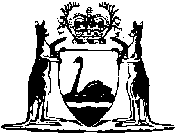 